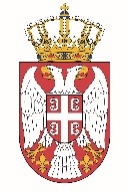 Permanent Mission of the  of  to the United Nations Office in Working Group for UPR Interactive Dialogue on Report of Samoa	November 2021The Republic of Serbia welcomes the delegation of Samoa and thanks the head of delegation for presenting the UPR National Report. Serbia appreciates the efforts shown by the authorities of Samoa in fulfilling the obligations coming from the UPR process in the previous period. Serbia in particular welcomes the measures Samoa’s authorities has taken in providing adequate standards of living, including for the most vulnerable categories of people.In spirit of a constructive dialogue, we would like to recommend to Samoa to further improve health care, especially for women in rural areas.Serbia wishes Samoa a fruitful review process.